Рекомендации  педагога-психологаВОЗРАСТНЫЕ ОСОБЕННОСТИ ДЕТЕЙ 4-5 ЛЕТВот почему очень важно знать о возрастных особенностях ребенка, его возможностях и потребностях, а также быть готовым к изменениям в его характере или типе поведения, которые становятся особенно очевидными в период возрастных кризисов.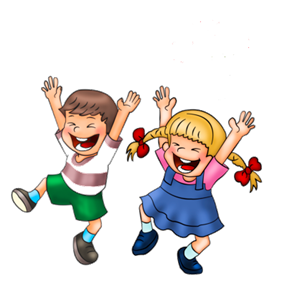 Кризис - это не то, что случается с "неправильно воспитанными детьми». Это то, что должно случиться с каждым ребенком для того, чтобы он мог перейти на новую ступень своего развития. В кризисе  поведение ребенка меняется, и это создает для него возможность отойти от прежних моделей поведения и отношений с миром и приобрести новые модели, необходимые для дальнейшего развития. Поэтому кризисы неизбежны и необходимы, их не стоит пугаться. Важно просто знать, что происходит с вашим ребенком, и понимать, что это закономерно.Несомненно, все дети разные, и каждый ребенок растет по-своему, но, тем не менее, существуют общие закономерности развития. Например, в 2—3 года ребенок еще не может надолго сосредоточиться, легко отвлекается, в 3 года он может быть непослушным и делать все наоборот, в 6—7 лет усиливается его стремление к самостоятельности и т.д. Чтобы не торопиться, выдвигая ребенку непосильные требования, и в то же время не отставать от его реальных возможностей, чтобы запастись терпением и спокойно относиться ко всем проявлениям вашего ребенка, надо знать о характерных для того или иного возрастного периода особенностях.В этом возрасте у вашего ребенка активно проявляются:Источник:  https://nsportal.ru;  https://maam.ru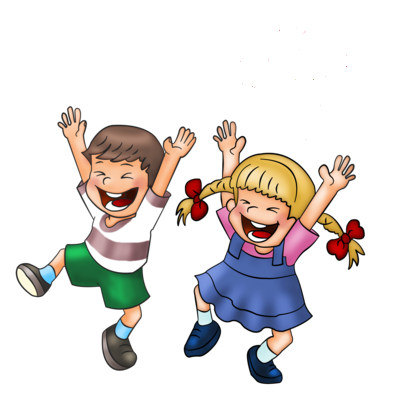 Задумывались ли вы о том, что часто за повседневными заботами мы не замечаем, как меняются наши дети?          Мы всегда рядом со своим ребенком, и немудрено, что иногда мы не успеваем за временем и воспринимаем его так, как будто он все еще тот малыш, каким был полгода назад. Мы продолжаем общаться с ним как с младенцем, делать за него то, с чем он уже вполне может справиться самостоятельно.Но бывает и так, что мы опережаем события и нам кажется, будто ребенок уже достаточно взрослый, чтобы подолгу заниматься, быть усидчивым, ответственным, исполнительным, хотя на самом деле он еще совсем не готов к этому.Стремление к самостоятельности. Ребенку важно многое делать самому, он уже больше способен позаботиться о себе и меньше нуждается в опеке взрослых. Обратная сторона самостоятельности — заявление о своих правах, потребностях, попытки устанавливать свои правила в окружающем его мире.Этические представления. Ребенок расширяет палитру осознаваемых эмоций, он начинает понимать чувства других людей, сопереживать. В этом возрасте начинают формироваться основные этические понятия, воспринимаемые ребенком не через то, что говорят ему взрослые, а исходя из того, как они поступают.Творческие способности. Развитие воображения входит в очень активную фазу. Ребенок живет в мире сказок, фантазий, он способен создавать целые миры на бумаге или в своей голове. В мечтах, разнообразных фантазиях ребенок получает возможность стать главным действующим лицом, добиться недостающего ему признания.Страхи как следствие развитого воображения. Ребенок чувствует себя недостаточно защищенным перед большим миром. Он задействует свое магическое мышление для того, чтобы обрести ощущение безопасности. Но безудержность фантазий может порождать самые разнообразные страхи.Отношения со сверстниками. У ребенка появляется большой интерес к ровесникам, и он от внутрисемейных отношений все больше переходит к более широким отношениям с миром. Совместная игра становится сложнее, у нее появляется разнообразное сюжетно-ролевое наполнение (игры в больницу, в магазин, в войну, разыгрывание любимых сказок). Дети дружат, ссорятся, мирятся, обижаются, ревнуют, помогают друг Другу. Общение со сверстниками занимает все большее место в жизни ребенка, все более выраженной становится потребность в признании и уважении со стороны ровесников.Активная любознательность, которая заставляет детей постоянно задавать вопросы обо всем, что они видят. Они готовы все время говорить, обсуждать различные вопросы. Но у них еще недостаточно развита произвольность, то есть способность заниматься тем, что им неинтересно, и поэтому их познавательный интерес лучше всего утоляется в увлекательном разговоре или занимательной игре.Возраст от четырех до пяти лет — период относительного затишья. Ребенок вышел из кризиса и в целом стал спокойнее, послушнее, покладистее. Все более сильной становится потребность в друзьях, резко возрастает интерес к окружающему миру. 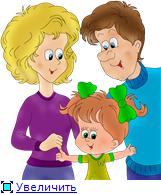 Вам  родителям важно: